Od 4. 5. 2020 do 8. 5. 2020 – delo na daljavo           NAR 6. planina   Tema  TRANSPORT SNOVI PO RASTLINIVso snov pišeš v zvezek naravoslovja, pri tem si pomagaš s »starim« učbenikom. Če ga nimaš pri sebi, si lahko pomagaš s spletno stranjo http://vedez.dzs.si/datoteke/nar6-5.pdf in računalnikom.Naslov zapiši v zvezek in preberi snov v učbeniku od strani 81 do 85.Oglej si Powerpoint  »Transport snovi pri rastlini«.Odgovori na naslednja vprašanja (s celimi povedmi):Zakaj rastlina potrebuje mineralne snovi in kje jih dobi?Zakaj morajo ljudje obdelovalne površine gnojiti (z naravnimi ali umetnimi gnojili)?Katera dva transportna sistema imajo rastline?Napiši kateri transportni sistem predstavljajo modre puščice in katerega rdeče: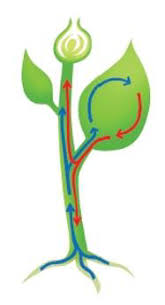 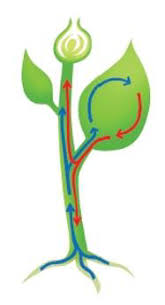 Kakšna je razlika med pojmoma »branika« in »letnica«?Čemu služijo listne reže in kaj je transpiracija?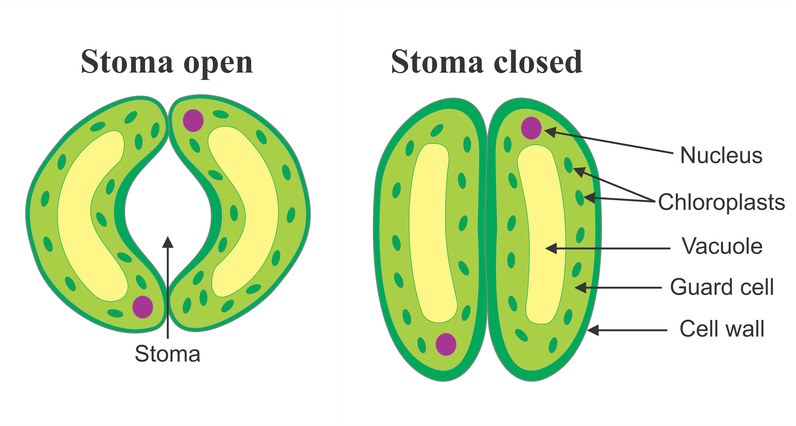 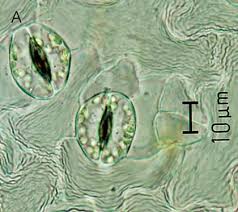 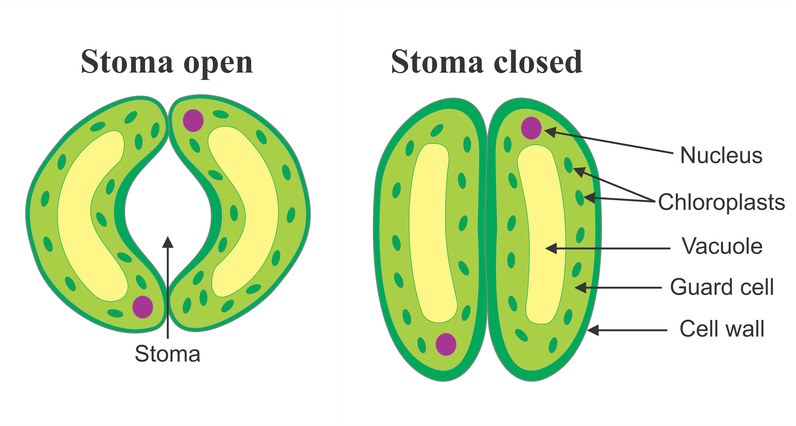 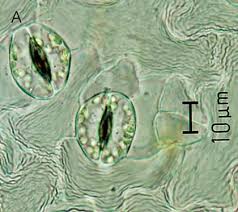 Narejeno poslikaj in pošlji na e – mail : magdalena.penko-sajn@osagpostojna.si